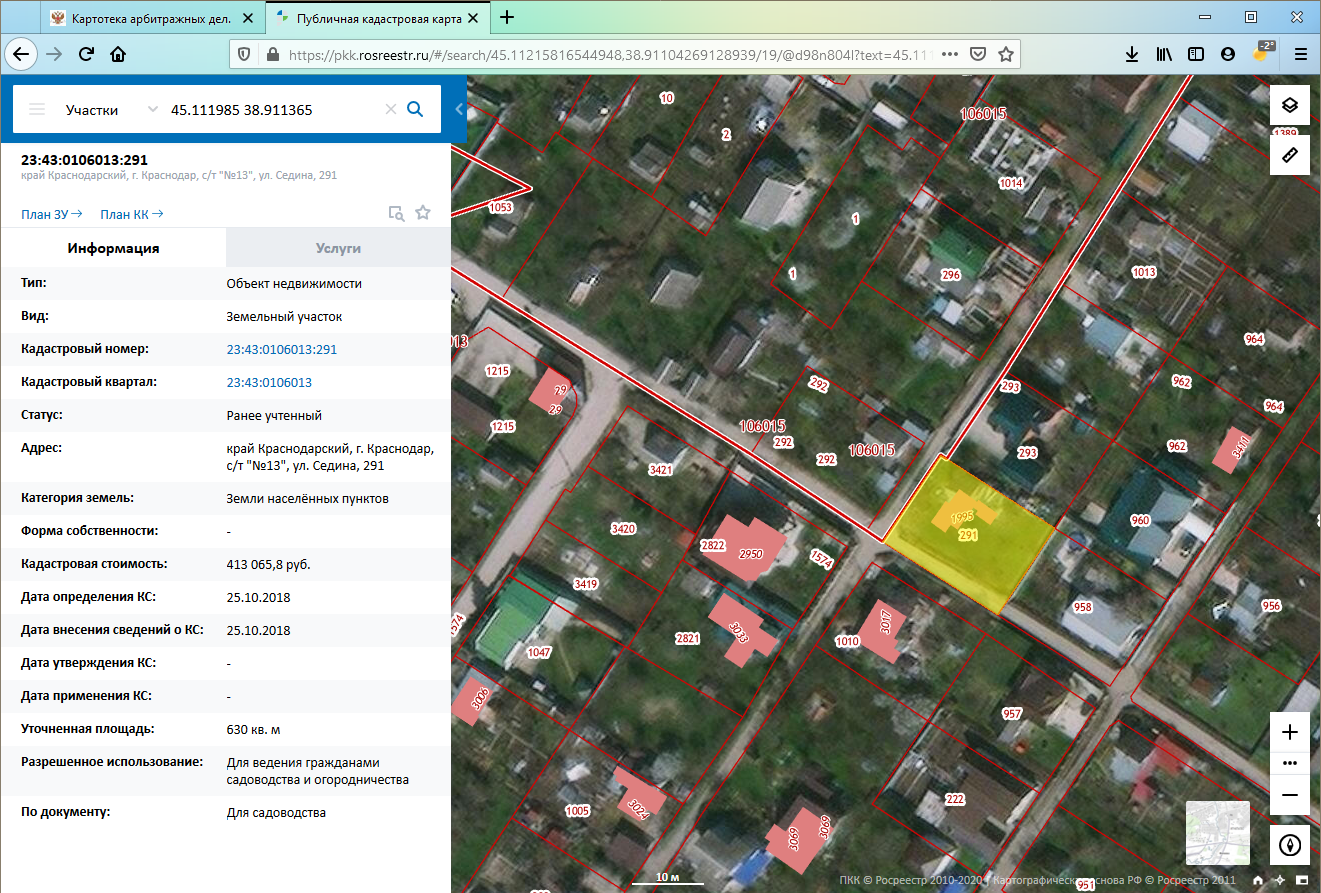 ЕГРН 23:43:0106013:291 – ноябрь 2020г.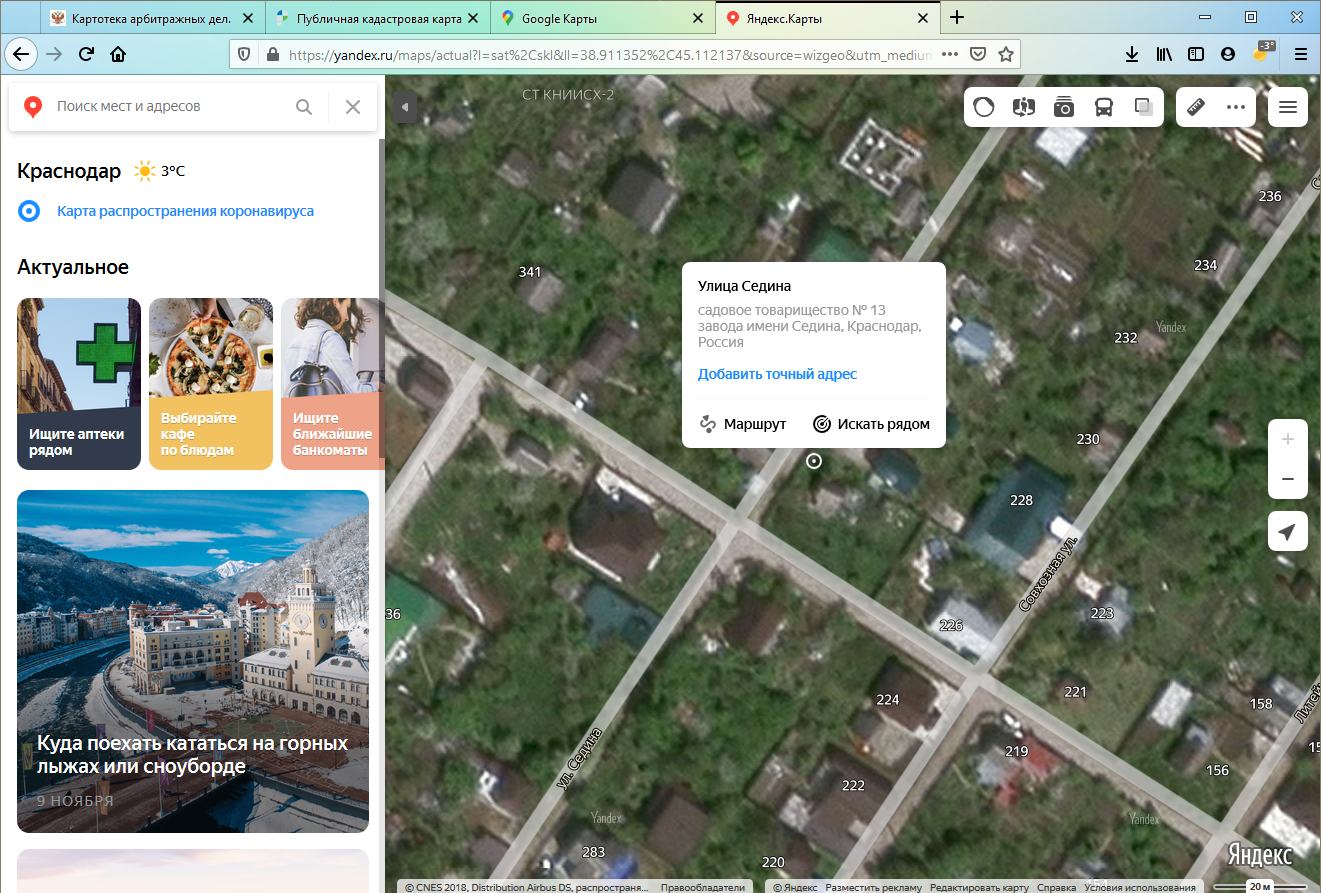 Яндекс карты ноябрь 2020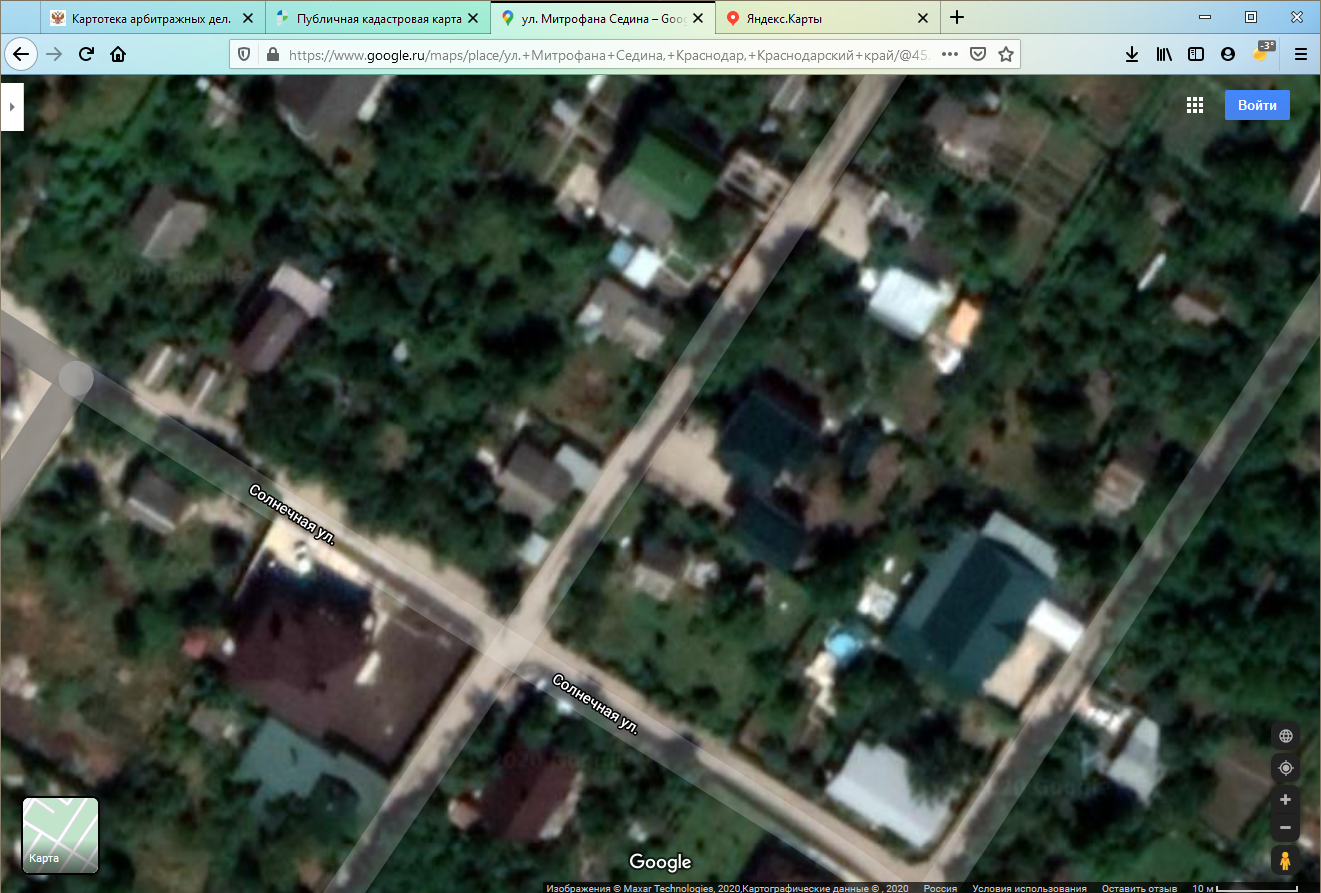 Гугл карты – ноябрь 2020